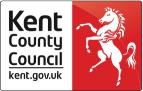 South Kent Community Resource 
Partnership Bulletin
Edition 21 – May 2021Welcome to the South Kent Community Resource Partnership Bulletin
This bulletin aims to update partners with relevant and fast changing information, including partnership updates, new services and service updates, training and development, best practice, access to opportunities, funding, and resources. Please feel free to contact us on the details below if you would like to add information to a future edition. Contents (ctrl+ click to go straight to relevant info)SERVICE & PARTNERSHIP UPDATESINFORMATION, RESOURCES & TRAINING OPPORTUNITIESFUNDING INFORMATIONSERVICE & PARTNERSHIP UPDATES

VRU Buddi Tags
The Violence Reduction Unit has been successful in further funding this year and have re-funded the use of Buddi tags, the GPS monitoring device attached to the ankle.
Over the last year the VRU have engaged over 52 youths in this programme countywide, a tag can be worn for safeguarding purposes and as an “out” to continued behaviour and concerns.When you are working with your individuals, please feel free to consider a tracking Buddi tag to support and use for engagement purposes. Please see attached the SOP, Parents consent and expectations of use. A tag can be considered for anyone up to the age of 25.We have funded 11 tags in the county, we currently have 9 on legs and no waiting list, so please don’t feel these are hard to get hold of, and when operating a waiting list it has never taken more than 2 weeks to facilitate a need.Please justify why and how you feel an individual would benefit from a Buddi tag and send Caley Walden (Violence Reduction Co-Ordinator – Ashford, Folkestone &Hythe and Dover) an email (Caley.Walden@kent.police.uk) for an explanation or even contact her for advice if one may be suitable.There is now 24 hr risk assessment access should an individual be reported missing to support a response plan also.Specialist Teaching and Learning Service Survey
Kent County Council is conducting a review of the Specialist Teaching and Learning Service (STLS) to design and co-produce a new specification.As such, KCC are seeking the views of key stakeholders to help inform planning and future service offer. The survey is completely anonymous and should take around 15 minutes to complete.This survey https://surveys.kent.gov.uk/STLSschools will be available for feedback until 31 May 2021.Strengthening Minds UpdateThe new Sport on Your Doorstep sessions starts on Friday 21st May at 4.30pm from the Stanhope Ashford Community Hub.  All sessions are FREE, for all young people and with no registration required (Please see attached poster)The coffee mornings (Thursdays 9am-11am) and here to help sessions will also be available at Stanhope in Ashford. The homework club happens weekly 4pm - 5.30pm on Fridays, the youth club is on a Thursday (4pm-6pm: Aged 8 – 12; 6:30pm-8:30pm: Aged 12 – 16).For more information, please contact: Annmarie Frenchum (Community Hubs & Partnerships Manager): annmariefrenchum@strengtheningminds.co.uk; 07838 137747One Stop Shop – Dover
During Covid the One Stop Shop domestic abuse drop in has been run by the team at Oasis as a helpline. However, thanks to the work of partners they are now running a virtual One Stop Shop. People can call the number 10 - 12pm  Monday to Thursday, where an administrator will then arrange for the appropriate professional to call back by 11.45. Access is via phone on 07856 856278 or via email EastKent1SS@gmail.com     Dandelion Time
There is an opportunity to invite you to attend one of Dandelion Time’s Open Mornings. Dandelion Time works with the child and the wider family, believing that family relationships and bonds are vital in helping a child overcome their difficulties and are often a key factor in their issues. Please see below a link which will take you to the relevant area to book.  The next one is on Friday 21st May. https://dandeliontime.org.uk/about-us-childrens-charity/visit-us/Inclusive SportInclusive Sport’s aim is to allow ALL people to access sport regardless of their background,learning needs or ability. They deliver lots of different sessions so please see their online timetable where parents and young people can view all sessions:Book Online! – Inclusive SportKCV Community Transport Service
Please find the attached Community Transport Service flyer that Kent Coast Volunteering are offering. This covers Thanet, Dover, Folkstone & Hythe.Befriending / Volunteer Service in Dover and Deal
Please see attached both a referral form for any clients who need befriending as well as a volunteer form. Very often those who are suffering from loneliness can make good volunteers.The Good Neighbours Service is a volunteer befriending service aimed at reducing the feeling of loneliness and isolation among older people in our communities.The website : https://kcv.org.uk/dover-district-good-neighbours-service/ will give a lot more details, but in a nutshell 'Befrienders' are matched to needy clients. Volunteers are not carers, cleaners or nurses, they offer the following services:* Visit for a cup of tea and a chat* Going out shopping* Going for a stroll or short trip* Regular chats over the phoneLive Well Kent
Live Well Kent provides free mental health support for people aged 17+. You can refer yourself, refer someone else or ask somebody to refer you to us for help. You can then choose to have support in person, online or over the phone. Our team will take time to understand your situation and help you access the right local support for you. They will not judge you and are committed to your privacy.Specialist job coaches to help young people onto the jobs ladderThousands of young people will benefit from six-month intensive employment support packages following DWP recruitment of 150 specialist Youth Employability Coaches across the UK.Youth Employability Coaches are specially trained to support young jobseekers facing significant barriers to get on the first rung of the jobs ladder, such as those without formal skills or qualifications.For up to six months, young jobseekers will get intensive support and mentoring. This could include referring them to training, apprenticeship placements, suitable job opportunities, the Sector-based Work Academy Programme and the Kickstart Scheme. Support will even continue for six weeks after the young person has started work, to make sure they’re given help to settle into the role and find their feet.Kent Supported Employment
The Kent Supported Employment (KSE) aims to enhance, inspire and empower disabled and disadvantaged individuals into sustainable employment and training. KSE provides a unique tailored end to end service, to enable people to be self-sufficient within the workplace. They promote to employers the benefits of employing a diverse and inclusive work force.https://www.kent.gov.uk/education-and-children/special-educational-needs/support-for-young-people/employment-for-send-young-people/supported-employmenthttps://www.theeducationpeople.org/our-expertise/specialist-employment/Kent Community Safety Team BulletinPlease see attached the Kent Community Safety Team bulletin aimed at Community Safety practitioners across Kent - be it joint Community Safety Unit staff, local authority departments, housing providers or the wider Community Safety sector. Just to remind you that this bulletin is for professional use and not for the public domain.LGBT+ support for young people in Kent
The BeYou Project connects young people in Kent and Medway who are lesbian, gay, bisexual, trans, non-binary or are questioning their sexual orientation and/or gender identity. This free service works with 13 to 25-year-olds operates across Kent and now Medway. If you would like to know more about the support offered by The BeYou Project, please email beyou@porchlight.org.uk.
INFORMATION, RESOURCES & TRAINING OPPORTUNITIES

You vs TrainPlease see attached info regarding the Train Safety awareness days, utilising sport.  Please share amongst your teams. There are 16 places available and youth work support for the project is being provided by Crosslinks.  If you have further questions regarding the project, please feel free to contact: Kent Sport Children and Young People Updates - May 2021For anyone interested in what Kent Sport is doing to support children and young people, or to find out how to get involved, please sign up to our news updates. The first of our all-new newsletters specifically for CYP partners is available below, where we will be sharing guidance, resources and opportunities. Please take a look, share and let us know if there are any ways that we can support you and your organisation.In this issue we highlight the changing role of Kent School Games, signpost to a hub of over 250 resources designed to spark ideas and offer support to help young people rebuild their confidence in being active, and share a free training opportunity to learn about building physical literacy through play based games.•	Kent Sport Children and Young People Updates - May 2021
•	Sign up to future e-NewslettersFree Resilience and Trauma Resource the Trainer training course
Do you work with children and young people? Are you interested in sharing how resilience is built and how we can support recovery from traumatic events in young people’s lives?You are invited to register for your free place for a Resource the Trainer online training course from Kate Cairns Associates and HeadStart Kent.  This course will enable you to be a Resilience Trainer. You will be able to train colleagues, parents/carers, and young people with support and resources from Kate Cairns Associates and HeadStart Kent. You will be able to share your learning with others to increase their knowledge, skills, and confidence in having conversations around resilience and trauma and recognising how best to support the young people in their lives.You may have previously attended an introductory course on resilience and trauma from HeadStart Kent or the Building Resilience training course from KCA. This course provides a natural next step for development to resource you to share your learning further with different audiences, whatever your work setting. If you have not attended either of these courses previously, or it was a while ago, there’s no need to worry as key information will be recapped as part of this training course. The training is provided free of charge through HeadStart Kent, funded by the National Lottery Community Fund. You will receive a certificate of attendance on completion of this course.Date: Friday 18th June 2021, 9:30am – 2:30pm (including breaks)To register for this free training opportunity, please click here. After registering, you will receive a confirmation email, containing information about joining the training.This development opportunity, along with many others, can be found on the Kent Resilience Hub staff training page. Please browse here for more information: https://kentresiliencehub.org.uk/schools-and-communities/supporting-staff/staff-training/Dover Shark Girls Rugby
Please see attached details on how to join Dover Shark Girls Rugby for years 7-13Oasis DA Service
Please see attached the Oasis Spring NewsletterKSCMP Newsletter - May 2021 Edition
Please find attached the May 2021 Kent Safeguarding Children Multi-Agency Partnership (KSCMP) newsletter. Please cascade within your organisation.FUNDING INFORMATIONFunding available for local community groups - apply by 24 MayLocal community groups looking for vital funding are encouraged to apply to Dover District Council’s Community Grants Scheme.Building on the success of previous years’ schemes, the Council has increased the Annual Community Grants Fund to £130,000 this year to help local community groups deliver projects in a Covid-safe way.The grant has been split into two rounds for the summer and winter and includes £7.5k from the Dover District Lotto (for every pound spent on the Lotto, 60p goes back into the local community). £65,000 is now available for the summer round.Community groups who benefit the local area can bid for grants from £100 up to £2,000.  Bids will be accepted up until 12 noon on Monday 24 May 2021 and successful applicants will be notified in early July.The scheme encourages and supports community-led activities that result in a direct community benefit for Dover District residents. Terms and conditions for the grant scheme can be found hereCommunity groups and charities can apply for a community grant online on the DDC website www.dover.gov.uk/CommunityFor more information, please call: 01304 872277 or email: communitygrants@dover.gov.ukSurvey from Kent Community FoundationTake part and help build a picture of the charitable sector in Kent and Medway and where we are now.Kent Community Foundation are once again inviting you to share your thoughts and experiences on what is happening within your organisation, any challenges you're currently facing, how you see the future and what we can do to help.The survey, which is only open to charitable organisations in Kent and Medway, will close on Friday 28th May at 5pm.Please copy the following link into your browser: www.surveymonkey.co.uk/r/KCFSurveyMay21Recovery - How’s it Going? Join KCF's online networking event on 27th May
ONLINE NETWORKING EVENT FOR  KENT AND MEDWAY CHARITABLE SECTORThursday 27th May 2021 at 10am - 11.30amHear from Kent Community Foundation on lessons learnt from their recent Strategic Recovery Fund, plus three Strategic Recovery Fund grant recipients share their stories and hopes for the coming months.Find out more about Charity Mentors Kent & Medway and how they could help your organisation/group.Learn more about current funding opportunities with KCF and network with colleagues in facilitated groups. To book you space email admin@kentcf.org.uk
Tesco Community Grants Now Open to Applications (UK)

Registered charities, voluntary and community organisations, schools, parish/town councils and other not-for-profit organisations can apply for grants of £500, £1,000 or £1,500. They are particularly keen to receive applications from Kent organisations for the following themes: 
Food Poverty - Projects must support food poverty, which could be holiday hunger clubs, school breakfast clubs, food banks, community growing projects that share produce, community food share initiatives and cook and eat clubs etc.
Stronger Start – Children and Families: focus upon support for children and families. This a wide-reaching focus but the project must align with this wider programme theme of facilitating a ‘Stronger Start’. https://tescocommunitygrants.org.uk/Hannah Alexandrou  
Your Leisure’s Local Community Coordinator
hannah.alexandrou@yourleisure.uk.comAuthorMark Wiltshire, Area Partnership Manager & South Kent LCPG Co-ordinator, Integrated Children’s Service, KCC  mark.wiltshire2@kent.gov.ukSupportWendy Easthope, Business Support, KCCWendy.Easthope@kent.gov.uk